JADŁOSPISułożony przy współpracy naszych przedszkolaków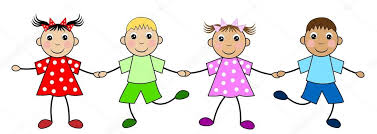 Poniedziałek – 26.02.2018 r. Śniadanie – pieczywo mieszane, masło, lunszmit królewski, papryka kolorowa,  herbata z cytrynąObiad-  zupa ogórkowa posypana natką pietruszki, pempuchy z cukrem pudrem, kompot wieloowocowy (nr.1,2,3)Podwieczorek – pieczywo mieszane, masło, dżem niskosłodzony , serek ,,Bakuś”  90g (nr.1,2,3)Wtorek – 27.02.2018 r.Śniadanie – bułeczka wrocławska , masło, krem czekoladowy ,,nutella”,  mleko (nr.1,2,3)Obiad-  zupa pomidorowa z muszelkami, ziemniaki, kotlecik pożarski, buraczki na ciepło, kompot wieloowocowyPodwieczorek – pieczywo mieszane, masło, pasztecik drobiowy, ogórek korniszon  (nr.1,2,3)Środa- 28.02.2018 r.Śniadanie – bułeczki mieszane, masło, zupa mleczna – płatki kulki czekoladowe (nr.1,2,3)Obiad – zupa kalafiorowa z natką pietruszki, makaron z musem truskawkowym, kompot wieloowocowy (nr.1,2,3)Podwieczorek – pieczywo mieszane, masło, szynka sołtysówka, (nr. 1,2,3)owoc- gruszkaCzwartek– 01.03.2018 r.Śniadanie – bułeczki mieszane, masło, serek homo- bananowy, herbatka z cytryną (nr.1,2,3)Obiad – zupa ,,smrekowa” (brokułowa) ,pizza ala naleśnikowa  z warzywami i szynką posypana żółtym serem, sos pomidorowy, kompot wieloowocowyPodwieczorek – ciasto piernik (wyrób własny), kisiel z bitą śmietaną (nr. 1,2,3)Piątek – 02.03.2018 r.Śniadanie – bułeczka paryska, masło, paróweczki odtłuszczone na gorąco, sos pomidorowy, kawa zbożowa na mleku (nr.1,2,3)Obiad – rosół z makaronem i natką pietruszki, ziemniaki, paluszki z fileta ryby, surówka z kiszonej kapusty, marchwi i jabłka, kompot wieloowocowy (nr.1,2,3)Podwieczorek –  wafelki waniliowe, soczek karotka –owocowo-marchwiowy (nr.1,2)Dla dzieci dostępna jest woda mineralna niegazowanaJadłospis z przyczyn niezależnych od kuchni może ulec zmianiespecjalista ds. dietetyki Dorota Kuligowska